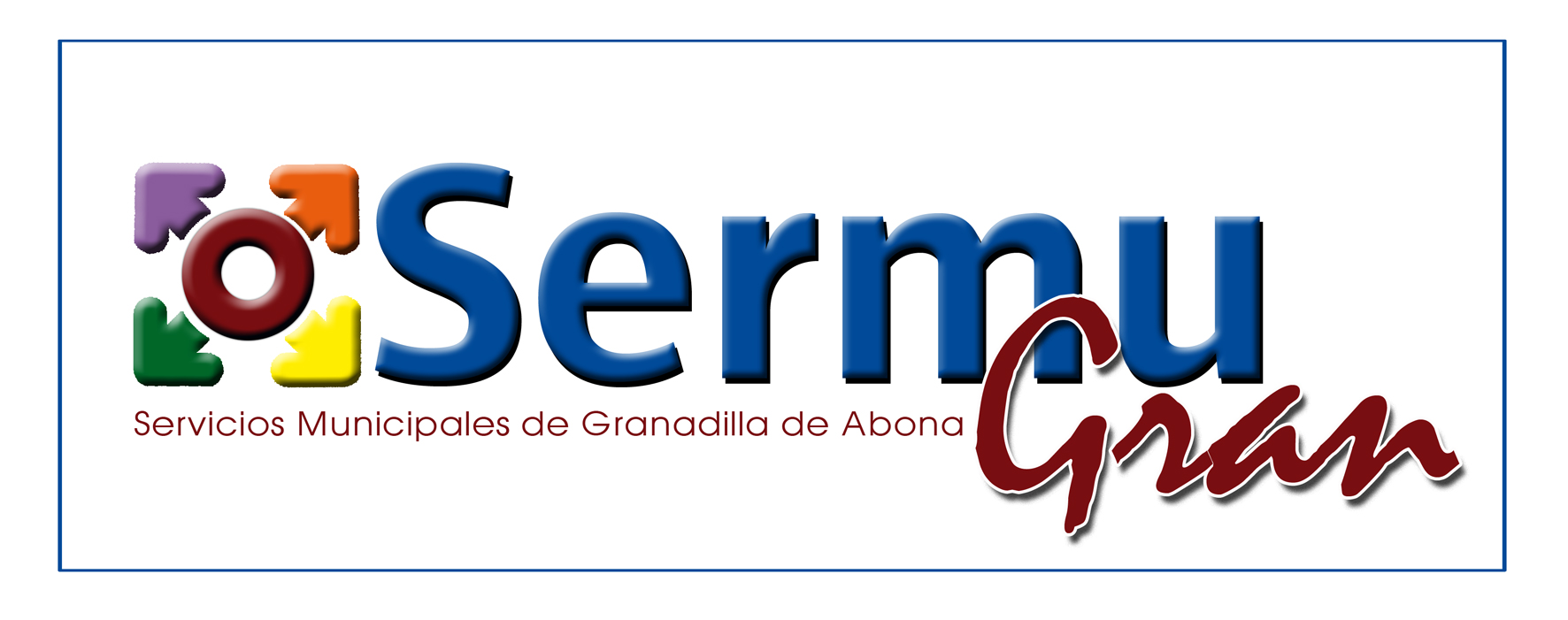 Gastos de viajes, manutención, alojamiento y asistencia a órganos colegiados o sociales:

– A Octubre del 2023 el total de los gastos por viajes y dietas de manutención ascienden a 6.280€.